Combe Hay Parish Councilhttps://combehaypc.org.ukBATHAVON SOUTH WARD, BATH & NORTH-EAST SOMERSETChairman: Malcolm Austwick, Brook House, Anchor Lane, Combe Hay, Bath BA2 7EG  malcolm.austwick@combehaypc.netClerk: Robin Campbell, 4 Monmouth Paddock, Norton St Philip, Bath BA2 7LA  07932 557202  combehaypcclerk@gmail.comPUBLIC NOTICEA MEETING of the above-named Parish Council will be held on Wednesday 15 July 2020 
online via Zoom, which members of the press and public have the right to attendMeeting ID: 413 152 7122
Password 150720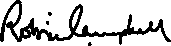 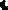 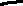                                                                                                        Robin Campbell, Clerk, 10 July 2020PUBLIC PARTICIPATION Members of the public are encouraged to attend and may address the Council 
on matters of local concern20.056	Interests To DECLARE interests, RECEIVE written dispensation requests for items of disclosable pecuniary interest and GRANT requests where appropriate 20.057	Apologies To CONSIDER apologies for absence20.058	Minutes To APPROVE and SIGN the minutes of the Parish Council Meeting held on 20.5.202020.059	Coronavirus To RECEIVE an update on community support and CONSIDER actions20.060	Clerk’s report To RECEIVE a report on actions from previous meetings not on this agenda20.061	Planning  		(a) To CONSIDER the following application (b) To NOTE planning decisions by B&NES Council since the last meeting(c) To RECEIVE planning enforcement updates(d) To REVIEW the council’s policy not to undertake a Neighbourhood Plan20.062	Highways and Rights of Way To RECEIVE updates20.063	Environment		To RECEIVE a report (Cllr Harrison) arrijson)Harrisioon 2 trees on Stony HillarrisonHH and CONSIDER action20.064	Cemetery		(a) To RECEIVE a maintenance report (Clerk)(b) To RECEIVE an update on the transfer of new land
PROPOSAL To proceed with the transfer from Mr T. Osborne as per plan drawn by him(c) To MAKE a statement (agreement to transfer as owner; or declaration of non-ownership) in relation to land requested by Mr Osborne.20.065	Website To CONSIDER how to make the site accessibility compliant20.066	Code of Conduct To CONSIDER the new draft model Code of Conduct, circulated. (Consultation ends 17.8.20)20.067	Finance (a) To APPROVE the Month 3 financial statement (b) To NOTE receipt of a donation and CONSIDER to what use it should be put(c) To RECEIVE an update on the move to Unity Trust Bank(d) To APPROVE payments (full list at meeting) including:20.068  Information only		Matters requiring a decision must be listed elsewhere on the agenda (a) To NOTE new residents for welcome pack  (b) To NOTE correspondence received (c) To RECEIVE miscellaneous reports includingALCA Clerks’ meetings (circulated)Environs of Bath meeting 20.069	Meetings To NOTE dates 20/01934/FUL2 Manor Farm Cottages, Anchor Lane, Combe Hay, BA2 7EHErection of temporary timber garden store.Officer: Robert Warren20/01391/TCA16.04.20Westhill House, The Lower Lane, Combe Hay, BA2 7EG  Douglas Fir (T1) – FellOfficer: Jane BrewerNo Objection(Parish Council: try to resolve pinch point without felling tree, 20.036, 29.4.20)100903 Staff salaries – June and July 2020at meeting100904 HMRC – PAYE Quarter 2236.60100905 IAC Audit & Consultancy – internal audit, inc. VAT  60.00100906 R. Campbell – refund Zoom subscription April & May 2020, inc. VAT  28.78100907 R. Campbell – refund Zoom annual subscription (less June days paid above) to 11.6.2021, with 30% discount, inc. VAT                       
  96.54100908 R. Campbell – refund SLCC subscription 2020/21109.00Thursday 3 Sept, 7.30pmALCA Area group MeetingOnline via ZoomWednesday 16 Sept, 5.30pmParish Liaison MeetingOnline via ZoomWednesday 16 Sept, 7.00pmParish Council MeetingOnline via Zoom